CONTRACT DE PRESTĂRI SERVICIINr.___________ din  ____________ Prezentul Contract de achiziție publică de servicii, denumit în continuare „Contract”, s-a încheiat având în vedere prevederile din Legea nr. 98/2016 privind achizițiile publice (denumită în continuare “Legea nr. 98/2016”), precum și orice alte prevederi legale emise în aplicarea acesteia.1. Părțile:1.1. JUDEŢUL CONSTANŢA, cu sediul în municipiul Constanța, B-dul Tomis nr. 51, cod unic de înregistrare nr. 2981739, reprezentat prin Președintele Consiliului Județean Constanța în persoana domnului Marius Horia Țuțuianu, în calitate de ACHIZITOR/BENEFICIARşi1.2. ____________________, în calitate de PRESTATOR/CONTRACTANT, pe de altă parte.denumite în continuare fiecare în parte „Partea” şi în mod colectiv „Părţile” au convenit încheierea prezentului contract de prestări servicii, în următoarele condiţii:
2. Definiţii  2.1. - În prezentul Contract următorii termeni vor fi interpretaţi astfel:a. contract - actul juridic care reprezintă acordul de voinţă al celor două părţi, încheiat între Autoritatea contractantă, în calitate de Achizitor, şi Prestatorul de servicii, în calitate de Prestator;   b. Achizitor şi Prestator - părţile contractante, aşa cum sunt acestea numite în prezentul contract;c. preţul contractului - preţul plătibil Prestatorului de către Achizitor, în baza contractului, pentru îndeplinirea integrală şi corespunzătoare a tuturor obligaţiilor asumate prin contract;  d. servicii - activităţile a căror prestare face obiectul contractului;  e. forţa majoră - orice eveniment extern, imprevizibil, absolut, invincibil si inevitabil, care  impiedica sa fie  executate obligatiile ce le revin partilor, potrivit prezentului contract si este constatat de o autoritate competenta. Nu este considerat forţă majoră şi nu produce efectele juridice ale forţei majore evenimentul care, fără a crea o imposibilitate obiectivă şi absolută de executare, face extrem de oneroasă executarea obligaţiilor uneia dintre părţi;f. standarde - standardele, reglementările tehnice sau altele asemenea prevăzute în legislaţia aplicabilă obiectului contractului;g. termeni de referință - specificațiile prin care se descriu coordonatele contractului de servicii; h. informații și documente de bază - acele informații și documente stabilite de Prestator, absolute necesare în îndeplinirea integral, corespunzătoare și la timp  a tuturor obligațiilor asumate prin contract. Exemplu de documente de bază: act înființare, certificate înregistrare, avize, acorduri, autorizații, raportări; i. operator de program - Ministerul Dezvoltării Regionale și Administrației Publice - Autoritatea de Management POCA; j. contract de finanțare - contractul încheiat între Ministerul Dezvoltării Regionale și Administrației Publice - Autoritatea de Management POCA și Unitatea Administrativ Teritorială – Județul Constanta; k. formular de ofertă - actul juridic prin care operatorul economic îsi manifestă voinţa de a se angaja din punct de vedere juridic într-un contract de achiziţie publică; oferta cuprinde propunerea financiară si propunerea tehnică;  l. caiet de sarcini – conţine în mod obligatoriu specificaţii tehnice. Specificaţiile tehnice reprezintă cerinţe, prescripţii, caracteristici de natură tehnică, ce permit fiecărei lucrări sau serviciu să fie descrisă în mod obiectiv astfel încât să corespundă necesităţii autorităţii contractante.Specificaţiile tehnice definesc, după caz si fără a se limita la cele ce urmează, caracteristici referitoare la nivelul calitativ, tehnic si de performanţă, cerinţe privind impactul asupra mediului înconjurator, siguranţa în exploatare, dimensiuni, terminologie, simboluri, teste si metode de testare, ambalare, etichetare, marcare si instrucţiuni de utilizare a produsului, tehnologii si metode de producţie, precum si sisteme de asigurare a calităţii si condiţii pentru certificarea conformităţii cu standarde relevante sau altele asemenea; m. act adiţional- document ce modifica termenii şi condiţiile contractului de prestări servicii;n. propunerea tehnică – parte a ofertei elaborată pe baza cerinţelor din caietul de sarcini sau, după caz, din documentaţia descriptivă; o. propunerea financiară - parte a ofertei ce cuprinde informaţiile cu privire la preţ, tarif, alte condiţii financiare si comerciale corespunzătoare satisfacerii cerinţelor solicitate prin documentaţia de atribuire; p. durata contractului – limitele de timp în care contractul produce efecte juridice (de la data încheierii până la indeplinirea tuturor obligatiilor); q. data încheierii contractului - data inregistrarii contractului de catre ambele parti; r. obiectul contractului - executarea și finalizarea serviciilor definite în caietul de sarcini; s. subcontractant - inseamna orice operator economic care nu este parte a prezentului contract și care executa și/sau furnizează anumite părți ori elemente ale lucrărilor sau ale construcției ori îndeplinesc activități care fac parte din obiectul prezentului contract raspunzând în fata executantului de organizarea și derularea tuturor etapelor necesare în acest scop;t. penalitate contractuală – despăgubirea stabilită în contractul de prestari servicii ca fiind plătibilă de către una din părţile contractante către cealaltă parte, în caz de neîndeplinire,  îndeplinire necorespunzătoare sau cu întârziere a obligaţiilor din contract (majorări de întârziere și/sau daune-interese); u. zi - zi calendaristică; lună-lună calendaristică, an - 365 de zile. 3. Interpretare  3.1. În prezentul contract, cu excepția unei prevederi contrare, cuvintele la forma singular vor include forma de plural și invers, iar cuvintele la forma de gen masculin vor include forma de gen feminin și invers, acolo unde acest lucru este permis de context.3.2. Termenul "zi" ori "zile" sau orice referire la zile reprezintă zile calendaristice dacă nu se specifică în mod diferit. 4. Obiectul contractului4.1. Obiectul prezentului contract îl reprezintă „Serviciile de audit financiar” în cadrul proiectului ”Imbunătățirea capacității administrative a Consiliului Județean Constanța”, Cod SMIS 125745, finanţat prin Programul Operaţional Capacitate Administrativă 2014-2020, Axa prioritară 2, Obiectivul Specific 2.1 - ce vizează introducerea de sisteme și standarde comune în administrația publică locală ce optimizează procesele orientate către beneficiari în concordanță cu Strategia pentru Consolidarea Administrației Publice 2014-2020 (SCAP), denumite în continuare Servicii, pe care Prestatorul se obligă să le presteze pe toată perioada de implementare a proiectului, în conformitate cu prevederile din prezentul Contract, cu dispozițiile legale, aprobările și standardele tehnice, profesionale și de calitate în vigoare și conform cerințelor din Caietul de Sarcini, precum și din celelalte anexe ale Contractului. 4.2. Prestatorul va realiza 2 audituri, în urma cârora vor rezulta 2 Rapoarte de audit, astfel:Un audit intermediar va fi efectuat după ce Beneficiarului i-au fost rambursate cheltuielile, de câtre AM POCA, în proporție de 50%, iar raportul privind constatările factuale va însoți următoarea cerere de rambursare ce va fi depusă de către Beneficiar șiUn audit final va fi efectuat după ce beneficiarul a efectuat toate cheltuielile aferente proiectului, iar raportul final privind constatările factuale va însoți Cererea de rambursare finală.4.3. Obiectul serviciilor de audit financiar constă în efectuarea verificărilor cu privire la:4.3.1 Eligibilitatea cheltuielilor în cadrul contractului de finanțare nr. 328/26.03.2019.Ca regulă generală, auditorul va analiza dacă cheltuielile efectuate de către beneficiar sunt justificate prin facturi şi ordine de plată aferente sau alte documente contabile cu valoare justificativă echivalentă.Eligibilitatea cheltuielilor va fi stabilită inclusiv prin verificarea sistemului de contabilitate a beneficiarului. Pentru a fi considerate eligibile, în contextul proiectului, costurile trebuie să îndeplinească cumulativ următoarele condiţii generale:să fie necesare pentru realizarea proiectului, să fie prevăzute în contractul încheiat cu beneficiarul proiectului şi să fie în conformitate cu principiile unui management financiar sănătos, respectiv utilizarea eficientă a fondurilor, şi un raport optim cost/beneficiu;să fie efectuate şi plătite de beneficiar până la termenul de depunere a cererii de rambursare finale, după cum este definit în cadrul contractului de finanţare;să fie înregistrate în contabilitatea beneficiarului, având la bază documente justificative, să fie identificabile şi verificabile, să fie dovedite prin documente originale. Documentele originale trebuie să aibă înscris codul proiectului şi menţiunea «Proiect finanţat din POCA». Beneficiarul va aplica menţiunea «Conform cu originalul» pe copiile documentelor suport justificative ce însoţesc cererea de rambursare;beneficiarul va ţine contabilitatea proiectului separat, folosind conturi analitice distincte pentru înregistrarea operaţiunilor legate de realizarea proiectului;atribuirea contractelor de achiziţii să se facă în conformitate cu prevederile legale naționale și comunitare, privind atribuirea contractelor de achiziţie;beneficiarul va derula fondurile aferente prefinanţării proiectelor prin conturi separate deschise special pentru proiect.4.3.2 Exactitate şi înregistrare Auditorul verifică dacă: cheltuielile pentru o tranzacţie/operaţiune au fost înregistrate cronologic, atât în sistemul contabil al Beneficiarului cât şi în Cererea de rambursare şi sistematic în conturile analitice distincte ale proiectului în conformitate prevederile contractului de finanţare;cheltuielile pentru o tranzacţie/operaţiune au fost încadrate corect în bugetul proiectului;cheltuielile efectuate sunt conforme cu bugetul proiectului şi sunt susţinute prin documente justificative corespunzătoare;cheltuielile au fost utilizate corect ratele de schimb valutar, conform prevederilor contractului de finanţare.4.3.3. Realitatea cheltuielilorÎn această etapă auditorul va verifica:dacă bunurile furnizate au fost recepţionate, cu specificarea datei şi a locului primirii şi au fost înregistrate în gestiune şi în contabilitate, cu specificarea gestiunii şi a notei contabile de înregistrare;dacă serviciile au fost prestate;existenţa documentelor care atestă că bunurile au fost livrate și serviciile prestate (factura).4.3.4. Verificarea achiziţiilor publiceAuditorul va verifica:dacă atribuirea contractelor de furnizare, servicii s-a făcut  în conformitate cu prevederile legislaţiei naţionale şi europene în vigoare, inclusiv prin aplicarea unei proceduri simplificate (în cazul beneficiarilor de drept privat), privind atribuirea contractelor de achiziţie;dacă atribuirea contractelor de achiziţii necesare implementării proiectului s-a realizat cu respectarea următoarelor principii:nediscriminarea;tratamentul egal;recunoaşterea reciprocă;transparenţă;proporţionalitatea;eficienţa utilizării fondurilor publice;asumarea răspunderii.4.4. Auditorul va întocmi Rapoartele privind constatările factuale pentru verificarea faptului că sumele (cheltuielile) solicitate de Beneficiar în Cererile de rambursare pentru acţiunile finanţate prin contractul de finanţare au fost efectuate („realitatea desfăşurării”), sunt exacte („exactitate”), utilizând obligatoriu modelul de Raport anexat prezentului Constract.4.5. Rapoartele de audit trebuie să descrie scopul și procedurile agreate ale acestui contract în detalii suficiente astfel încât să permită Beneficiarului şi Autorităţii de Management să înţeleagă natura şi măsura procedurilor realizate de către Prestatorul serviciilor de audit.4.6. La analiza conformit achiziţiilor publice desfăşurate de Beneficiar cu legislaţia aplicabilă în domeniul achiziţiilor publice, auditorul va avea în vedere  etape şi operaţiuniunile specificate în caietul de sarcini, în funcţie de procedura de achiziţie publică derulată de Beneficiar.5. Preţul contractului  5.1. Achizitorul se obligă să plătească Prestatorului preţul convenit prin prezentul Contract pentru prestarea serviciilor de audit financiar, în cadrul proiectului „Imbunătățirea capacității administrative a Consiliului Județean Constanța”, Cod SMIS 125745.5.2. Preţul pentru îndeplinirea Contractului, plătibil Prestatorului de către Achizitor pentru prestarea serviciilor, este de ...................... lei (fără TVA). În situația în care Achizitorul solicită completări la Rapoartele de audit elaborate de către Prestator, acesta din urmă are obligația de a le realiza fără costuri suplimentare.5.3. Prestatorul este obligat sa suporte toate cheltuielile cu personalul (asigurari, indemnizatii, transport, cazare, echipamente şi dotări necesare, acoperirea tuturor costurilor pentru tiparire/multiplicare documente si rapoarte, etc). 5.4. Prețul contractului poate fi ajustat/revizuit, în condiţiile legii.5.5. În cazul în care se constată că oferta Prestatorului conține servicii/produse cu caracteristici superioare, de natură a fi în beneficiul Achizitorului, Prestatorul are obligația de a le presta pe acestea, astfel cum le-a ofertat, fără a modifica prețul contractului.  6. Termen de prestare. Durata contractului.6.1 Serviciile de audit financiar în cadrul proiectului vor avea ca dată de începere, data menționată în ordinul de începere care va fi emis după constituirea garanției de bună execuție și prezentarea documentului justificativ Achizitorului și se vor derula pe toată durata de implementare a proiectului, respectiv până la auditul final.6.2 Termenul de depunere al fiecarui raport de audit este de maxim 5 zile lucrătoare de la data transmiterii ordinului de începere 6.3 Serviciile de audit financiar se vor presta pe toată durata de implementare a proiectului, perioadă ramasă de la data semnării prezentului contract până la finalizarea proiectului, fără a depăși perioada contractului de finanțare. 6.4 În condițiile în care, din motive obiective, perioada de implementare a proiectului se va prelungi pe baza unui act adițional încheiat cu Autoritatea de Management, contractul de servicii de audit va fi prelungit în mod automat cu același număr de luni, fără costuri suplimentare.6.5 În situația în care prin raportul de audit, auditorul financiar certifică cheltuieli ca fiind eligibile, iar AM POCA le identifică ca fiind neeligibile, Achizitorul va efectua plata parțială a următoarei facturi emise de Prestator, corespunzătoare procentului de cheltuieli declarate neeligibile din cererea de rambursare admisa la rambursare de către AM POCA. 6.6 Rapoartele vor fi predate Achizitorului pe suport de hârtie, în 2 (două) exemplare originale precum și pe suport electronic, cu proces verbal. 6.7 Rapoartele trebuie să fie întocmite în limba română. 6.8 Prezentul contract intră în vigoare la data semnării şi înregistrării acestuia de către ambele părţi şi produce efecte până la data îndeplinirii tuturor obligațiilor asumate de părți.7. Standarde	7.1. Serviciile prestate în baza Contractului vor respecta standardele normative şi legislaţia în vigoare.8. Documentele Contractului	8.1. Natura şi volumul serviciilor sunt precizate în anexele la prezentul Contract.8.2. Documentele prezentului Contract sunt:a) caietul de sarcini;b) oferta, respectiv propunerea tehnică si propunerea financiară, inclusiv clarificările şi/sau măsurile de remediere aduse până la depunerea ofertelor ce privesc aspectele tehnice şi financiare, dacă este cazul si clarificările din perioada de evaluare, dacă este cazul;c) modelul de Raport de audit, anexat prezentului Contract;d) documentul care atestă constituirea garanției de bună execuție a contractului;		                    e) contractele încheiate cu subcontractanții, dacă este cazul;f) angajamentul de susţinere al terţului, dacă este cazul;g) acord de asociere, dacă este cazul ;h) alte documente/formulare relevante, dacă este cazul;							  i) acte adiționale, dacă este cazul.	8.3. Clauzele contractului se interpretează împreună cu prevederile documentelor menționate la clauza 8.2. 8.4. În cazul în care se constată neconcordanțe între clauzele contractului și prevederile Caietului de sarcini, prevalează acestea din urmă.8.5. În cazul în care se constată neconcordanțe între prevederile Caietului de sarcini și cele ale propunerii tehnice ale Prestatorului, se vor aplica prevederile mai favorabile Achizitorului, dacă acesta din urmă le acceptă.8.6. Actele aditionale vor avea prioritatea documentelor pe care le modifică.9. Obligaţiile Achizitorului 9.1. Achizitorul se obligă să plătească preţul către Prestator pe baza facturii, a raportului de audit intermediar/final și a procesului-verbal de recepţie.  9.2. Achizitorul transmite Prestatorului ordinul de începere a executării prezentului contract/a serviciilor astfel cum sunt prevăzute în caietul de sarcini şi propunerea tehnică, dupa constituirea garantiei de buna executie si prezentarea documentului justificativ Achizitorului. 9.3. Achizitorul monitorizează desfăşurarea activităţilor prevăzute în propunerea tehnică şi caietul de sarcini.  9.4. Achizitorul pune la dispoziţia Prestatorului toate documentele justificative care vor fi întocmite pe toată perioada de implementare a proiectului şi toate înregistrările contabile, iar acesta le va utiliza doar în scopul solicitat şi cu păstrarea confidenţialităţii.9.5. Achizitorul va pune la dispoziţia Prestatorului cu promptitudine orice informaţii şi/sau documente pe care le deţine şi care pot fi relevante pentru realizarea prezentului contract. Aceste documente vor fi returnate Achizitorului la sfârşitul perioadei de prestare a serviciilor. 9.6. Achizitorul se obligă să recepţioneze, potrivit clauzei 14, serviciile prestate în termenul convenit.  10.  Obligaţiile Prestatorului10.1. Obligații generale10.1.1. Prestatorul se obligă să presteze serviciile astfel cum au fost solicitate in caietul de sarcini  la standardele şi performanţele prezentate în propunerea tehnică și propunerea financiară ce fac parte din prezentul contract. 10.1.2. Prestatorul serviciilor de audit financiar va obține, pe baza verificărilor, dovezi suficiente în vederea exprimării unei opinii asupra realității, legalității și conformității tuturor cheltuielilor efectuate de Beneficiar în implementarea proiectului. În acest scop, Prestatorul de servicii de audit va menționa în cuprinsul Raportului privind constatările factuale pentru verificarea cheltuielilor efectuate în cadrul unui contract finanțat prin POCA, constatările la care s-a ajuns, suficient de detaliat cât să permită Beneficiarului și Autorității de Management să înțeleagă și aria de cuprindere a auditului și opinia de audit. Auditorul poate utiliza îndrumările Standardului 500 ”Probele de audit”, folosindu-se în special de acele paragrafe privind ”suficiente dovezi de audit corespunzătoare”.10.1.3. Fiecare raport de audit va fi predat Achizitorului pe suport de hârtie, în 2 (două) exemplare originale, precum și pe suport electronic. 10.1.4. Fiecare raport de audit elaborat de către Prestator va fi însoţit de o declaraţie pe propria răspundere a acestuia din care să rezulte că are calitatea de auditor financiar recunoscut de CAFR. 10.1.5. Prestatorul are obligaţia să dobândească o înţelegere suficientă a termenilor şi condiţiilor contractului de finanţare prin analiza acestuia şi a anexelor sale, precum şi a celorlalte informaţii relevante şi prin verificări la Beneficiar.10.1.6. Prestatorul serviciilor de auditare financiară elaborează metodele proprii de lucru şi desfăşoară activităţile asumate prin contract privind verificarea activităţilor, înregistrărilor şi conturilor proiectului, în conformitate cu obiectivul şi scopul acestui contract şi cu procedurile specifice conforme cu legislaţia în vigoare.10.1.7. Prestatorul serviciilor de audit trebuie să obțină o înțelegere suficientă a termenilor și condițiilor contractului de finanțare și a anexelor acestuia, cât și a altor informații relevante. Pentru aceasta, Prestatorul serviciilor de audit se obligă să consulte următoarele documente:Ghidul solicitantului aplicabil cererii de proiect CP 10//2018 less;Contractul de finanțare nr. 328/26.03.2019 inclusiv anexele acestuia;Hotărârea nr. 399/2015 privind regulile de eligibilitate a cheltuielilor efectuate în cadrul operațiunilor finanțate prin Fondul European de Dezvoltare Regională, Fondul Social European și Fondul de Coeziune 2014-2020, cu modificările și completările ulterioare;OUG nr. 75/1999 privind activitatea de audit financiar, republicată, cu modificările și completările ulterioare;OUG nr. 40/2015 privind gestionarea financiară a fondurilor europene pentru perioada de programare 2014-2020, cu modificările și completările ulterioare;Codul de Etică pentru Contabilii Profesioniști;Standardele Internaționale ale Serviciilor Conexe (ISRS) 4400. Auditorul va menționa în rapoarte că acestea au fost întocmite cu respectarea termenilor de referință și în conformitate cu Standardele Internaționale ale Serrviciilor Conexe ISRS (4400). Alte documente emise de autoritățile competente cu privire la finanțarea/implementarea proiectelor finanțate prin POCA 2014-2020.10.1.8. Prestatorul are obligatia de a realiza auditarea cu respectarea Standardelor Internationale privind serviciile conexe (ISRS) si Codului deontologic pentru expertii contabili promulgat de catre IFAC, precum și a oricăror alte dispoziții aplicabile în materie, inclusiv în ceea ce priveşte cerinţa independenţei auditorului.10.1.9. Prestatorul serviciilor de audit va menţiona în raportul de audit dacă a identificat cazuri de neconformitate cu procedurile de achiziţii, iar cheltuielile aferente plăţii bunurilor/serviciilor/lucrărilor astfel achiziţionate vor fi considerate neeligibile.10.1.10. În efectuarea verificarilor, Prestatorul va ţine seama de prevederile legislaţiei naţionale şi comunitare relevante şi, în mod deosebit, de Hotărârea nr. 399/27.05.2015 privind regulile de eligibilitate a cheltuielilor efectuate în cadrul operațiunilor finanțate prin Fondul European de Dezvoltare Regională, Fondul Social European și Fondul de Coeziune 2014-2020, cu modificările și completările ulterioare.10.1.11. Rapoartele de audit se vor elabora în funcție de Cererile de rambursare/plată înaintate de către Autoritatea Contractantă (UAT Județul Constanța) către Autoritatea de Management. În cazul în care se va impune prelungirea perioadei de implementare a proiectului, se vor solicita mai multe Cereri de rambursare/plată și implicit se vor solicita Prestatorului mai multe Rapoarte de audit, fără însă a majora suma prevăzută în contractul încheiat. Fiecare din cele două rapoarte intermediar/final elaborate de către auditorul independent vor fi însoţite si de o declaraţie pe propria răspundere a cestuia din care să rezulte că are calitatea de auditor financiar recunoscut de CAFR.10.1.12. Prestatorul are obligatia de a asigura disponibilitatea informatiilor si documentelor referitoare la proiect cu ocazia misiunilor de control desfasurate de AM sau de alte structuri cu competente in controlul si recuperarea debitelor aferente fondurilor europene si/sau fondurilor publice nationale aferente acestora, dupa caz.10.1.13. (1) Prestatorul se obligă să respecte legalitatea, regularitatea şi conformitatea în raport cu dispoziţiile legale naţionale şi⁄sau comunitare, precum şi cu prevederile contractelor ori ale altor angajamente legale încheiate în baza acestor dispoziţii, astfel încât:a) să nu fie creat niciun prejudiciu bugetului general al Comunităţii Europene şi⁄sau bugetelor administrate de aceasta, precum şi bugetelor din care provine cofinanţatea aferentă sau contribuţia proprie a beneficiarului, b) să nu fie constatate nereguli de către AM POCA care să fie sancţionate conform contractului de finanţare. (2) Prestatorul va răspunde pentru orice neregulă datorată culpei sale, constatată de oricare organism abilitat să verifice sau să realizeze controale⁄audituri asupra modului de implementare a proiectelor cofinanţate din instrumente structurale.10.1.14. În eventualitatea în care organele abilitate de control constată încasarea de către Prestator a unor sume necuvenite, acesta se obligă să returneze Achizitorului sumele încasate necuvenit, precum şi penalităţile şi foloasele necuvenite constatate, în termen de 15 zile calendaristice de la data primirii solicitări scrise făcută de Achizitor, fără nicio altă formalitate şi fără nicio altă procedură judiciară sau extrajudiciară. 10.1.15. Dacă Prestatorul este o asociere, toţi asociaţii vor fi ţinuţi solidar de îndeplinirea obligaţiilor din Contractul de Servicii. Asociatul desemnat de asociere să acţioneze în numele sau în cadrul contractului va avea autoritatea de a reprezenta şi angaja contractual asocierea.10.1.16. În situația în care Autoritatea de Management pentru Programul Operațional Capacitate Administrativă solicită clarificări și/sau revizuirea raportului de audit, Prestatorul va acorda asistență Achizitorului în vederea remedierii situației, până în momentul aprobării cererii de rambursare finale de către Autoritatea de Management, în baza contractului încheiat.10.1.17. În cazul în care pe parcursul derulării contractului de servicii apar modificări ale prevederilor legale emise de către AMPOCA sau alte organisme abilitate în domeniul auditului financiar, altele decât cele care ar conduce la ajustarea/revizuirea preţului, conform art. 16, Prestatorul are obligația de a se conforma noilor reglementări în totalitate, fără a genera, sub nicio formă, costuri suplimentare pentru Achizitor sau întârzieri în prestarea serviciilor.10.2. Codul de conduită 10.2.1. Prestatorul va acţiona întotdeauna loial şi imparţial şi ca un consilier de încredere pentru Achizitor conform regulilor şi/sau codului de conduită al profesiei sale, precum şi cu respectarea confidenţialităţii privind clauzele prezentului contract. Pe perioada executării contractului, Prestatorul se obligă să nu aducă atingere obiceiurilor politice, culturale şi religioase dominante în România, respectând totodată şi drepturile omului. 10.2.2. Plăţile către Prestator aferente contractului vor constitui singurul venit ori beneficiu ce poate deriva din prezentul contract, şi Prestatorul respectiv, personalul său salariat ori contractat, inclusiv conducerea sa, nu vor accepta niciun comision, discount, alocaţie, plată indirectă sau orice altă formă de retribuţie în legătură cu sau pentru executarea obligaţiilor din prezentul contract. 10.2.3. Prestatorul şi personalul său salariat ori contractat de acesta vor respecta confidenţialitatea, pe perioada executării prezentului contract, inclusiv pe perioada oricărei prelungiri a acestuia, precum şi timp 5 ani după încetarea acestuia. În acest sens, cu excepţia cazului în care se obţine acordul scris prealabil al Achizitorului, Prestatorul, respectiv personalul său salariat ori contractat de acesta, incluzând şi conducerea, nu vor comunica timp de 5 ani oricărei alte persoane sau entităţi, care nu este abilitată, nicio informaţie referitoare la prezentul contract sau despre care au luat cunoştinţă pe perioada derulării acestuia şi nu vor face publică nicio informaţie referitoare la recomandările primite în cursul sau ca rezultat al derulării lui. Totodată, Prestatorul, respectiv personalul său salariat ori contractat de acesta, nu va/vor utiliza în dauna Achizitorului informaţiile ce le-au fost furnizate sau rezultatul studiilor, analizelor, cercetărilor desfăşurate în cursul sau în scopul executării prezentului contract.   10.3. Conflictul de interese 10.3.1. În executarea serviciilor, Prestatorul este obligat, conform contractului, să ia toate măsurile  necesare pentru evitarea oricărui conflict de interese în cazul experților implicați în activitatea echipei de monitorizare a proiectului, asigurându-se, între altele că experții propuși nu se află în niciuna din situațiile enumerate mai jos: Fac parte din consiliul de administrație/organul de conducere sau de supervizare și/sau dețin părți sociale/acțiuni din capitalul subscris al unui birou/firme care a prezentat ofertă în cadrul procedurilor de achiziție ce fac obiectul contractului. Au orice alt interes, de natură patrimonială sau nepatrimonială în legătură cu achizițiile ce fac obiectul contractului. 10.3.2. Orice conflict de interese apărut în timpul executării prezentului contract trebuie notificat în scris Achizitorului, în termen de 10 zile de la apariţia acestuia.  10.3.3. Prestatorul nu are dreptul de a angaja, în scopul îndeplinirii prezentului contract, persoane fizice sau juridice care au fost implicate în procesul de verificare/evaluare a candidaturilor/ofertelor depuse în cadrul aplicării procedurii de atribuire aferentă acestuia, pe parcursul unei perioade de cel puţin 24 luni de la încheierea contractului, sub sancţiunea nulităţii prezentului contract pentru cauză imorală. 10.3.4. În cazul în care Prestatorul încalcă dispoziţiile art.10.3.1 şi se demonstrează acest fapt, Achizitorul, fără afectarea dreptului acestuia de a obţine repararea prejudiciului, va putea decide denunţarea unilaterală a contractului.  10.4. Drepturi de proprietate intelectuală. Confidențialitatea informațiilor și protecția datelor cu caracter personal	10.4.1. În relaţia dintre Părţi, Prestatorul îşi va păstra dreptul de autor şi alte drepturi de proprietate intelectuală/industriala asupra Documentelor elaborate de către acesta până la aprobarea lor de către Achizitor.	10.4.2. Se consideră că prin semnarea Contractului Prestatorul autorizeaza Achizitorul sa copieze, sa foloseasca şi sa transmita Documentele elaborate de către Prestator, inclusiv modificarile aduse acestora.  10.4.3. Prestatorul are obligaţia de a despăgubi Achizitorul împotriva oricăror:	a) reclamaţii şi acţiuni în justiţie ce rezultă din încălcarea unor drepturi de proprietate intelectuală (brevete, programe, mărci înregistrate etc.), în legătură cu prestarea serviciilor; şi	b) daune-interese, costuri, taxe şi cheltuieli de orice natură, aferente, cu excepţia situaţiei în care o astfel de încălcare rezultă din respectarea documentaţiei emise de către Achizitor. 	10.4.4. Orice material elaborat(e) și/sau prelucrat(e) de către Prestator în executarea Contractului vor deveni proprietatea exclusivă a Achizitorului, pe măsură ce sunt produse și, respectiv, însușite de Achizitor. După încetarea Contractului, Prestatorul trebuie să fi transmis toate aceste materiale Achizitorului. Prestatorul nu va utiliza aceste materiale/rezultate în scopuri care nu au legătură cu prezentul Contract.	10.4.5. Prestatorul/Subcontractanții acestuia nu va/vor publica articole referitoare la Serviciile prezentului Contract, nu vor face referire la aceste Servicii în cursul prestării altor servicii pentru terți și nu vor divulga nicio informație furnizată de Achizitor, fără acordul scris prealabil al acestuia.	10.4.6. Orice Rezultate ori drepturi, inclusiv drepturi de autor sau alte drepturi de proprietate intelectuală ori industrială, dobândite în executarea Contractului vor fi proprietatea exclusivă a Achizitorului, care le va putea utiliza, publica, cesiona ori transfera așa cum va considera de cuviință, fără limitare geografică ori de altă natură, cu excepția situațiilor în care există deja asemenea drepturi de proprietate intelectuală ori industrială.	10.4.7. Nerespectarea, de către Prestator/subcontractanții acestuia, a obligațiilor menționate la clauzele 10.4.4.-10.4.6. din prezentul Contract dă dreptul Achizitorului la daune.	10.4.8. Prestatorul va considera toate documentele și informațiile care îi sunt puse la dispoziție în vederea încheierii și executării Contractului drept strict confidențiale și, cu excepția cazului în care este necesar pentru executarea Contractului, nu va publica sau divulga niciun element al Contractului fără acordul scris prealabil al Achizitorului. Dacă există divergențe cu privire la necesitatea publicării sau divulgării documentelor și informațiilor care îi sunt puse la dispoziție în scopul executării Contractului, decizia finală va aparține Achizitorului. Obligația de confidențialitate rămâne în vigoare până la expirarea perioadei de durabilitate a proiectului.	10.4.9. Părțile au obligația de a administra datele cu caracter personal furnizate, în condiții de siguranță și numai pentru scopurile specificate/ îndeplinirea obligaţiilor contractuale.11. Modalităţi de plată 11.1. Plata serviciilor de audit va fi efectuată prin virament, în termen de 30 de zile de la data înregistrării facturii la registratura Achizitorului, dupa receptionarea serviciilor fara obiectiuni de catre Achizitor si in functie de asigurarea fondurilor conform contractului de finantare si a fondurilor Achizitorului. În cazul în care AM POCA, în condiţiile respectării de către Achizitor a obligaţiilor asumate prin contractul de finanţare, nu virează sau virează cu întârziere sumele aferente finanţării nerambursabile, Achizitorul se exonerează de orice răspundere privind termenul de plată. Pentru aceste situaţii nu se vor plăti majorări de întârziere.11.2. Recepția serviciilor va avea la bază un proces-verbal care atestă modul de îndeplinire a obligațiilor contractuale, precum și predarea documentelor originale către Achizitor. Factura va fi emisă după recepția raportului/rapoartelor de audit fără obiecțiuni efectuată de Achizitor.11.3. Plata către Prestator se va deconta în cadrul contractului de finanțare nr. 328/26.03.2019, Cod SMIS 125745,  în 2 (doua) tranşe, după cum urmează: • tranşa I – 30 % din prețul contractului, la rambursarea a 50% din cheltuielile angajate în cadrul proiectului; • tranşa II (plata finală) - 70% din prețul contractului, în urma predării Raportului final de audit. 11.4. Plățile se vor face pe baza următoarelor documente obligatorii, în original: -  factură emisă de Prestatorul serviciilor de audit;-  raport de audit (intermediar/final); -  proces-verbal de predare/primire.11.5. Pentru serviciile prestate, plata datorata de Achizitor Prestatorului este prețul declarat în propunerea financiară, anexa la contract.Platile se vor face în lei, în contul de Trezorerie notificat de Prestator Achizitorului;Facturile vor fi inscripționate cu urmatoarele informaţii: Proiect „Imbunătățirea capacității administrative a Consiliului Județean Constanța”.11.6. În cazul în care, urmare a unei verificări defectuoase a auditorului, sumele solicitate la plată nu vor fi rambursate, acesta va face toate demersurile pentru a-și corecta eroarea, iar în cazul în care finanțatorul nu decontează sumele datorate erorii auditorului, contravaloarea acestor sume nedecontate vor fi suportate integral de către auditor prin plata partială a urmatoarelor facturi pana la recuperarea prejudiciului produs.11.7. În situația în care prin raportul de audit, auditorul financiar certifică cheltuieli ca fiind eligibile, iar AM POCA le identifică ca fiind neeligibile, Achizitorul va efectua plata parțială a următoarei facturi emise de Prestator, corespunzătoare procentului de cheltuieli declarate neeligibile din cererea de  rambursare admisă la rambursare de către AM POCA. 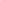 11.8. Autoritatea Contractantă poate întrerupe cursul termenului limita de 30 de zile cu privire la orice parte din suma facturată în cazul în care există obiecțiuni. Achizitorul va notifica Prestatorul ca respectiva parte din suma facturată este neacceptabilă, fie întrucât aceasta nu este datorată, fie pentru că raportul corespunzator nu poate fi aprobat, fie solicitând clarificări, modificări sau informații suplimentare. Termenul pentru efectuarea plătii va reîncepe să curgă de la data la care o factură întocmită ăn mod corect este primită de către Autoritatea Contractantă. Autoritatea Contractantă nu are dreptul de a refuza, în mod nejustificat, plata oricarei sume din factura cu privire la care nu există obiecțiuni.11.9. În cazul în care Prestatorul nu își îndeplinește obligațiile în executarea Contractul de Servicii, Autoritatea Contractantă poate suspenda, total sau parțial, plățile datorate Prestatorului în baza Contractului de Servicii, prin intermediul unei notificari scrise adresate Prestatorului.12. Sancţiuni pentru neîndeplinirea culpabilă a obligaţiilor  	12.1. În cazul în care, din vina sa exclusivă, Prestatorul nu reușește să-și îndeplinească obligațiile asumate prin contract, Achizitorul are dreptul de a deduce din Fprețul contractului, ca penalități, o sumă echivalentă cu 0,15% din valoarea serviciilor rămase de prestat, pentru fiecare zi de întârziere, până la îndeplinirea efectivă a obligațiilor.12.2. În cazul în care Achizitorul nu onorează facturile în termen de 30 de zile de la expirarea perioadei convenite pentru efectuarea plății, Prestatorul are dreptul de a solicita, ca penalități, o sumă echivalentă cu 0,15% din suma neachitată, pentru fiecare zi de întârziere, până la îndeplinirea efectivă a obligației de plată.12.3. Nerespectarea obligaţiilor asumate prin prezentul contract de către una dintre părţi, în mod culpabil şi repetat, dă dreptul părţii lezate de a considera contractul de drept reziliat şi de a pretinde plata de daune-interese.  12.4. Achizitorul îşi rezervă dreptul de a renunţa oricând la contract, printr-o notificare scrisă, adresată Prestatorului, fără nicio compensaţie, dacă acesta din urmă dă faliment, cu condiţia ca această anulare să nu prejudicieze sau să afecteze dreptul la acţiune sau despăgubire pentru Prestator. În acest caz, Prestatorul are dreptul de a pretinde numai plata corespunzătoare pentru partea din contract îndeplinită până la data denunţării unilaterale a contractului.  12.5. Contractul se consideră desfiinţat de drept, fără a mai fi necesară punerea în întârziere şi fără nicio formalitate prealabilă, prezenta clauză fiind un pact comisoriu de grad IV, în cazul neconstituirii în termen a garanţiei de bună execuţie, garanția de participare fiind păstrată de Achizitor cu titlu de daune-interese pentru rezilierea contractului din acest motiv. 12.6. În cazul în care Prestatorul nu-şi onorează, în mod culpabil, obligaţiile asumate prin contract, atunci Achizitorului i se conferă dreptul de a rezilia de plin drept prezentul contract, prin notificare de reziliere transmisă Prestatorului, precum şi de a pretinde şi obţine de la Prestator cu titlul de daune interese, contravaloarea prezentului contract. Anterior întreprinderii oricărei măsuri în acest sens, Achizitorul are obligaţia de a notifica acest lucru Prestatorului, acordând un termen de 15 de zile Prestatorului pentru a-şi îndeplini obligaţia, precizând totodată obligaţiile care nu au fost respectate.12.7. În cazul în care, AM POCA constată nereguli datorate nerespectării obligaţiilor asumate prin contract de către Prestator, iar Achizitorul se află în situaţia în care AM POCA dispune rezilierea contractului de finanţare încheiat cu Judetul Constanța şi restituirea unor sume, Prestatorul va plăti Achizitorului, la prima solicitare scrisă făcută de Achizitor, fără nicio altă formalitate şi fără nicio altă procedură judiciară sau extrajudiciară, sumele solicitate de către AMPOCA a fi restituite, inclusiv comisioanele de transfer bancar plătite de Achizitor, aferente sumelor respective.12.8. În cazul în care, AM POCA constată nereguli datorate nerespectării obligaţiilor asumate prin contract de către Prestator, iar Achizitorul se află în situaţia în care AM POCA impune corecţii financiare, Prestatorul va plăti Achizitorului, la prima solicitare scrisă făcută de Achizitor, fără nicio altă formalitate şi fără nicio altă procedură judiciară sau extrajudiciară, sumele reprezentând corecţii financiare, inclusiv comisioanele de transfer bancar plătite de Achizitor, aferente sumelor respective.12.9. In privinta obligatiilor si drepturilor partilor, izvorate din incheierea prezentului contract, in nicio imprejurare, tacerea nu are valoarea juridica a consimtamantului.13. Garanţia de bună execuţie a contractului 	13.1.(1) Prestatorul are obligaţia de a constitui Garanţia de Bună Execuţie a contractului de servicii în termen de 5 zile lucratoare de la data semnării contractului.	(2) În cazul în care pe parcursul executării contractului se suplimentează valoarea acestuia, Prestatorul are obligaţia de a completa garanţia de bună execuţie în corelaţie cu noua valoare a contractului de achiziţie publică în termen de 15 zile de la modificare.	13.2. (1) Cuantumul Garanţiei de Bună Execuţie a contractului de servicii reprezintă 5% din valoarea contractului fără TVA.(2) Garanţia de bună execuţie se constituie prin virament bancar sau printr-un instrument de garantare emis în condiţiile legii, de o instituţie de credit din România sau din alt stat sau de o societate de asigurări, care devine anexă la contract.(3) În cazul în care valoarea garanţiei de bună execuţie este mai mică de 5.000 de lei, garanția de bună execuție se poate constitui prin depunerea sumei în numerar la casieria Achizitorului.(4) Garanţia de bună execuţie se poate constitui şi prin reţineri succesive din sumele datorate pentru facturi parţiale.(5) În cazul prevăzut la alin. (4), Prestatorul are obligaţia de a deschide un cont la dispoziţia Achizitorului la unitatea Trezoreriei Statului din cadrul organului fiscal competent în administrarea acestuia. Suma iniţială care se depune de către Prestator în contul de disponibil astfel deschis nu trebuie să fie mai mică de 0,5% din preţul contractului, fără TVA. Pe parcursul îndeplinirii contractului, Achizitorul urmează să alimenteze contul de disponibil prin reţineri succesive din sumele datorate şi cuvenite Prestatorului până la concurenţa sumei stabilite drept garanţie de bună execuţie şi va înştiinţa Prestatorul despre vărsământul efectuat, precum şi despre destinaţia lui. 13.3. Achizitorul are dreptul de a emite pretenţii asupra garanţiei de bună execuţie, oricând pe parcursul îndeplinirii contractului, în limita prejudiciului creat, în cazul în care Prestatorul nu îşi îndeplineşte din culpa sa obligaţiile asumate prin contract. Anterior emiterii unei pretenţii asupra garanţiei de bună execuţie Achizitorul are obligaţia de a notifica pretenţia atât Prestatorului, cât şi emitentului instrumentului de garantare, precizând obligaţiile care nu au fost respectate, precum şi modul de calcul al prejudiciului. În situaţia executării garanţiei de bună execuţie, parţial sau total, contractantul are obligaţia de a reîntregi garanţia în cauză raportat la restul rămas de executat, în termen de 15 zile de la executare.13.4. Achizitorul are obligaţia de a elibera/restitui garanţia de bună execuţie în cel mult 14 zile de la data îndeplinirii de către Prestator a obligaţiilor asumate prin contract, dacă nu a ridicat până la acea dată pretenţii asupra ei. 14. Recepţie şi verificări  14.1. Achizitorul, prin reprezentanţii săi împuterniciţi, are dreptul de a verifica modul de prestare a serviciilor pentru a stabili conformitatea lor cu prevederile din propunerea tehnică și financiară și din caietul de sarcini. 14.2. Recepția serviciilor va avea la bază un proces-verbal care atestă modul de îndeplinire a obligațiilor contractuale, precum și predarea documentelor originale către Achizitor.  15. Începere, întârzieri prestări servicii  15.1. Prestatorul are obligaţia de a începe prestarea serviciilor la data mentionata in ordinul de incepere emis de catre Achizitor. 15.2. Rapoartele de audit se vor elabora în funcție de Cererile de rambursare/plată înaintate de către Autoritatea Contractantă (UAT Județul Constanța) către Autoritatea de Management, fiecare raport va fi elaborat în termen de maxim 5 zile lucrătoare de la data transmiterii ordinului de începere, cu încadrarea în termenul de depunere al cererii de rambursare şi cu parcurgerea obligatorie a tuturor etapelor specificate în caietul de sarcini.15.3. Cu excepţia prevederilor de la art. 22, în afara cazului în care Achizitorul este de acord cu o prelungire a termenului de prestare, orice întârziere în îndeplinirea contractului dă dreptul Achizitorului de a solicita penalităţi Prestatorului în condiţiile clauzei 12.  16. Ajustarea preţului contractului  16.1. Pentru serviciile prestate, plăţile datorate de Achizitor Prestatorului sunt tarifele declarate în propunerea financiară, anexă la contract.16.2. Preţul contractului se poate ajusta, în condițiile legii, după următoarea formula:Pn = Pc + (Rp X Ip)unde:   Pn= preţul actualizat din anul ”n” Pc = prețul contractului plătit până la data solicitării ajustării/ revizuirii Rp=rest rămas de prestat conform ofertei financiare (nu include ajustarea/revizuirea din anii anteriori) Ip = indice de actualizare a prețului (%)=Rata inflaţiei + 100 (IPC) Ip reprezintă media aritmetică a indicelui lunar al preţurilor de consum pe ultimele 12 luni, conform buletinelor statistice și comunicatelor INS anterior solicitării ajustării/revizuirii prețului. Rp reprezintă diferența dintre valoarea contractului fără TVA din oferta financiară și valoarea conform centralizatorului de prețuri din oferta financiară a serviciilor prestate până la data solicitării ajustării/revizuirii. 16.3. (1) Prețul contractului se actualizează ca urmare a:- inflației, conform buletinelor oficiale de statistică;- modificărilor legislative sau acte administrative care au fost emise de către autorităţile locale ce au ca obiect instituirea, modificarea sau renunţarea la anumite taxe/impozite locale, al căror efect se reflectă în creşterea/diminuarea costurilor pe baza cărora s-a fundamentat preţul contractului;- comunicatelor ale Institutului Național de Statistică aferent domeniului sau ramurii de activități ce fac obiectul prezentei proceduri.(2) Ajustarea prețului (creşterea/diminuarea) se va face prin înscrisuri semnate de către părți și să fie solicitate de către una din părțile contractante prin scrisoare expresă înregistrată la registratura Consiliului Județean Constanța.(3) Prețul contractului se va actualiza în limita și astfel încât să nu conducă în niciun caz la schimbarea rezultatului procedurii de atribuire, prin anularea sau diminuarea avantajului competitiv pe baza căruia Prestatorul a fost declarat câştigător în urma finalizării procedurii și nu va depăși valoarea maximă a achiziției.(4) Preţul contractului se actualizează cu indicele prețurilor de consum servicii - IPC Servicii (%) - conform buletinelor oficiale de statistică și comunicatelor INS, dar nu mai devreme de 12 luni de la ordinul administrativ de începere al contractului. După această dată prețul se poate actualiza/revizui anual.(5) Creşterea/diminuarea preţului va face obiectul unui act adițional.17. Modificari 17.1. Părțile au dreptul, pe durata perioadei de valabilitate a Contractului, de a conveni modificarea și/sau completarea clauzelor acestuia, fără organizarea unei noi proceduri de atribuire, cu acordul Părților, fără a afecta caracterul general al Contractului, în limitele dispozițiilor prevăzute de art. 221-222 din Legea nr. 98/2016, coroborate cu prevederile referitoare la modificări contractuale din H.G. nr. 395/2016 (art. 164, 165,1651 ).  17.2.(1) Modificari la contract se pot aduce numai in cursul perioadei sale de valabilitate, prin acte adiţionale, fără organizarea unei noi proceduri de atribuire, in situaţiile enunţate mai jos, toate acestea fiind considerate modificări nesubstanţiale: a) Prestatorul si-a modificat forma, denumirea societatii, orice alte schimbari care nu atrag crearea unei persoane juridice noi; b) Prestatorul este înlocuit de un nou Prestator, in situatia in care drepturile şi obligaţiile Prestatorului iniţial rezultate din contract sunt preluate, ca urmare a unei succesiuni universale sau cu titlu universal în cadrul unui proces de reorganizare, inclusiv prin fuziune sau divizare, de către un alt operator economic care îndeplineşte criteriile de calificare şi selecţie stabilite iniţial, cu condiţia ca această modificare să nu presupună alte modificări substanţiale;c) introducerea/inlocuirea subcontractanţilor, introducerea tertului susținator, inlocuirea personalului Prestatorului;d) modificări generate de schimbari legislative; e) modificari referitoare la modalitati de plata;f) modificari referitoate la verificari si receptie;g) modificări generate de solicitari ale diferitelor entitati/autorităţi care au atributii in legatura cu proiectul, neanticipate si necuprinse in cerintele caietului de sarcini; h) modificări referitoare la durata contractului (în condiţiile precizate în caietul de sarcini), 17.3. Orice modificare a adresei, contului de virament si a unitatii Trezoreriei în care se efectuează plătile poate fi notificata de părti prin transmiterea, în scris, prin scrisoare recomandată, fax sau transmitere directă si va fi considerată efectuată la data acceptării ei de către părti.17.4. Modificările contractuale, astfel cum sunt stabilite la clauzele 17.1.-17.3., nu trebuie să afecteze, în niciun caz și în niciun fel, rezultatul procedurii de atribuire, prin anularea sau diminuarea avantajului competitiv pe baza căruia Prestatorul a fost declarat câștigător în cadrul procedurii de atribuire.17.5. Dacă solicitarea de modificare provine de la Prestator, acesta trebuie să înregistreze solicitarea la Achizitor cu cel puţin 15 de zile înainte de data preconizată pentru intrarea în vigoare a Actului adiţional.17.6. Niciun Act adiţional nu poate fi încheiat retroactiv si nu poate produce efecte retroactive. Art. 18. Încetarea contractului cu acordul părţilor18.1. Încetarea contractului se poate realiza prin acordul de voinţă al părţilor, manifestat într-un act aditional.Art. 19. Încetarea contractului din iniţiativa Achizitorului   19.1. Suplimentar faţă de cauzele de încetare menţionate la art. 12, Achizitorul poate rezilia contractul cu efecte depline (de jure), după acordarea unui preaviz de şapte zile Prestatorului, prin notificare de reziliere, fără necesitatea unei alte formalităţi şi fără intervenţia vreunei autorităţi sau instanţe de judecată, în oricare dintre situaţiile următoare : Prestatorul subcontractează fără a avea acordul scris al Achizitorului; Prestatorul nu isi indeplineste obligatiile in conformitate cu termenele asumate prin prezentul contract sau refuza/omite sa aduca la indeplinire dispozitiile emise de catre Achizitor sau de catre reprezentantul autorizat;Prestatorul face obiectul unei proceduri de insolvenţă, dizolvare, administrare judiciară sau sub controlul altei autorităţi, a încheiat o înţelegere cu creditorii privind plata datoriilor, şi-a suspendat activitatea, sau se află într-o situaţie asemănătoare rezultând dintr-o procedură similară reglementată de legislaţia sau reglementările la nivel naţional; Prestatorul a fost condamnat pentru o infracţiune în legătură cu exercitarea profesiei printr-o hotărâre judecătorească definitivă, după caz; Prestatorul se află în culpă profesională gravă ce poate fi dovedită prin orice mijloc de probă pe care Achizitorul îl poate justifica, după caz; împotriva Prestatorului a fost pronunţată o hotărâre având autoritate de lucru judecat cu privire la fraudă, corupţie, implicarea într-o organizaţie criminală sau orice altă activitate ilegală în dauna intereselor financiare ale CE; are loc orice modificare organizaţională care implică o schimbare cu privire la personalitatea juridică, natura sau controlul Prestatorului, cu excepţia situaţiei în care asemenea modificări sunt înregistrate într-un act adiţional la contract; apariţia oricărei alte incapacităţi legale care să împiedice executarea contractului; in cazul in care pe parcursul duratei contractului, Prestatorului i s-a retras si/sau nu mai are calitatea de auditor financiar recunoscuta de CAFR;în cel mult 30 de zile de la apariţia unor circumstanţe care nu au putut fi prevăzute la data încheierii prezentului contract şi care conduc la modificarea clauzelor contractuale astfel încât îndeplinirea contractului ar fi imposibilă;în cazul rezilierii din orice motiv de către AM POCA a contractului de finanţare a proiectului.19.2. De îndată ce va fi posibil după momentul rezilierii, Achizitorul va certifica valoarea serviciilor şi toate sumele cuvenite Prestatorului până la data rezilierii. 19.3. Dacă Achizitorul reziliază contractul, va fi îndreptăţit să recupereze, în termen de 90 de zile calendaristice de la data constatării, de la Prestator, fără a renunţa la celelalte acţiuni la care este îndreptăţit în baza contractului, orice pierdere sau prejudiciu suferit până la valoarea maximă a contractului.  19.4. Prestatorul nu va avea dreptul să pretindă, suplimentar faţă de sumele ce i se cuvin pentru munca deja prestată, despăgubiri pentru orice pierdere sau prejudiciu suferit. 19.5. În orice situație în care Achizitorul este îndreptățit la despăgubiri, poate reține aceste despăgubiri din orice sume datorate Prestatorului sau poate executa garanția de bună execuție, în conformitate cu prevederile art. 13.19.6. Achizitorul va avea dreptul la despăgubiri pentru orice prejudiciu care este descoperit după finalizarea Contractului de servicii, în conformitate cu legea aplicabilă ce guvernează Contractul de servicii.19.7. Prestatorul declară expres că a citit cuprinsul clauzelor 12.7.-12.8., respectiv 19.3.-19.6. (cunoscând prevederile art. 1.203 Cod Civil) și declară, în mod expres, că a înțeles pe deplin conținutul acestora, precum și efectele lor juridice.20. Încetarea contractului din iniţiativa Prestatorului 20.1. În urma unui preaviz de 45 zile acordat Achizitorului, Prestatorul poate rezilia contractul dacă Achizitorul: nu îşi îndeplineşte obligaţia de plată către Prestator a sumelor datorate acestuia în baza oricărei certificări din partea Achizitorului, după expirarea termenului limită prevăzut în art. 12.2 şi cu respectarea prevederilor art. 21.4.; suspendă derularea serviciilor sau a oricărei părţi a acestora pentru mai mult de 90 de zile pentru motive nespecificate în contract sau independente de culpa Prestatorului; 20.2. Rezilierea nu va afecta niciun alt drept al Achizitorului sau al Prestatorului dobândit anterior acesteia în temeiul contractului. 20.3. Beneficiarul va avea dreptul de a rezilia unilateral Contractul în cazul în care auditorul financiar independent nu mai are calitatea de auditor financiar recunoscut de CAFR.21. Suspendarea contractului21.1. În cazul în care procedura de atribuire sau executare a contractului de prestări servicii este viciată de erori substanţiale, nereguli sau de fraudă, Achizitorul va suspenda executarea contractului.21.2. În cazul în care asemenea erori substanţiale, neregularităţi sau fraude sunt imputabile Prestatorului, Achizitorul poate, suplimentar suspendării, să refuze efectuarea plăţilor sau poate proceda la recuperarea sumelor deja plătite proporţional cu gravitatea viciilor, neregularităţii sau fraudei. 21.3. În vederea recuperării sumelor plătite necuvenit, Achizitorul se va îndrepta împotriva Prestatorului în conformitate cu prevederile legale aplicabile în momentul descoperirii faptei.  21.4. Achizitorul are dreptul în mod unilateral de a suspenda executarea prezentului Contract, motivat, fără ca Prestatorul să fie îndreptătit a solicita orice costuri suplimentare/daune aferente suspendarii sau care deriva/rezulta ca urmare a suspendarii, în următoarele situaţii:-  contractul de finantare se suspenda în cazul insuficienţei fondurilor din iniţiativa finanţatorului contractului, în situaţia constatării unor nereguli în utilizarea fondurilor europene conform art. 8 din OUG nr. 66/2011 şi în caz de forţă majoră; - în cazul lipsei fondurilor Achizitorului. 21.5. Suspendarea produce efecte de la data primirii de către Prestator a notificării formulate în acest sens de către Achizitor şi până la încetarea cauzei care a produs suspendarea, ce va fi deasemenea notificată.21.6. Achizitorul are dreptul de a modifica perioada de suspendare a contractului în functie de circumstante. În cazul în care perioada de suspendare a Contractului excede 12 luni, Achizitorul are dreptul, în mod unilateral, de a rezilia Contractul, fără ca Prestatorul să fie îndreptătit a solicita orice costuri suplimentare/daune aferente suspendarii sau care deriva/rezulta ca urmare a rezilierii. 21.7. In cazuri de forta majora, suspendarea prezentului contract intervine pe intreaga durata a evenimentului de forta majora.22. Forţa majoră	22.1. Forţa majoră este constatată de o autoritate competentă.	22.2. Forţa majoră exonerează părţile contractante de îndeplinirea obligaţiilor asumate prin prezentul Contract, pe toată perioada în care acţionează aceasta.	22.3. Îndeplinirea Contractului va fi suspendată în perioada de acţiune a forţei majore, dar fără a prejudicia drepturile ce li se cuveneau părţilor până la apariţia acesteia.	22.4. Partea contractantă care invocă forţa majoră are obligaţia de a notifica celeilalte părţi, imediat şi în mod complet, producerea acesteia şi de a lua orice măsuri care îi stau la dispoziţie, în vederea limitării consecinţelor.	22.5. Dacă forţa majoră acţionează sau se estimează că va acţiona o perioadă mai mare de 6 luni, fiecare parte va avea dreptul să notifice celeilalte părţi încetarea de plin drept a prezentului contract, fără ca vreuna dintre părţi să poată pretinde celeilalte daune-interese.23. Subcontractarea (dacă este cazul)	23.1. Contractele încheiate de Prestator cu subcontractanții devin anexe la prezentul contract. Ele trebuie sa cuprinda obligatoriu, insa fara a se limita: denumirea subcontractantilor, reprezentantii legali ai subcontractantilor, datele de contact, activitatile ce urmeaza a fi sucontractate, valoarea aferenta prestatiilor, optiunea de a fi plătiți direct de către Achizitor, optiunea de cesionare a contractului in favoarea Achizitorului (daca este cazul).23.2. Prestatorul are dreptul de a inlocui/implica subcontractanti in perioada de implementare a Contractului, cu conditia ca schimbarea sa nu reprezinte o modificare substantială a acestuia, în conformitate cu cele prevazute expres de legislatia in vigoare privind achizitiile publice.23.3. Prestatorul nu va avea dreptul de a inlocui/implica niciun subcontract, in perioada de implementare a contractului fara acordul prealabil al Achizitorului. Orice solicitare privind inlocuirea/implicarea de subcontractanti va fi inaintata catre Prestator in vederea obtinerii acordului Achizitorului intr-un termen rezonabil  si care nu va putea fi mai mic de 15 zile inainte de momentul inceperii activitatii de catre noii subcontractanti.23.4. Dispozitiile privind inlocuirea/implicarea de subcontractanti nu diminueaza in nicio situatie raspunderea Prestatorului in ceea ce priveste modul de indeplinire a Contractului.23.5. (1) In vederea finalizarii Contractului, Prestatorul se obliga sa cesioneze in favoarea Achizitorului contractele incheiate cu subcontractanții acestuia, Prestatorul obligandu-se totodata sa introduca in contractele sale cu subcontractanții clauze in acest sens. Intr-o asemenea situatie, Contractul va fi continuat de subcontractanți. În acest sens, se va incheia un act adițional la prezentul contract, părțile acestuia fiind Achizitorul, Prestatorul și Subcontractantul.(2) Dispozitiile privind cesiunea contractului de subcontractare nu diminueaza in nici o situatie raspunderea Prestatorului fata de Achizitor in ceea ce priveste modul de indeplinire a Contractului.23.6. Achizitorul poate efectua plati corespunzatoare partii/partilor din Contract indeplinite de catre subcontractanti, daca acestia si-au exprimat in mod expres aceasta optiune, conform dispozitiior legale aplicabile privind achizitiile publice.23.7. Subcontractantii isi vor exprima optiunea de a fi platiti direct de catre Achizitor fie la momentul încheierii contractului cu Prestatorul, fie ulterior,  dar nu mai tarziu de data incheierii Contractului.23.8. Achizitorul efectueaza platile directe catre subcontractanti doar atunci cand prestatia acestora este confirmata prin documente agreate de toate cele 3 parti, respectiv Achizitor, Prestator si subcontractant sau de Achizitor si subcontractant atunci cand, in mod nejustificat, Prestatorul blocheaza confirmarea executarii obligatiilor asumate de subcontractant.24. Terțul Sustinator (dacă este cazul)24.1. Prezentul contract reprezinta si contract de cesiune a drepturilor litigioase ce rezulta din incalcarea obligatiilor ce ii revin tertului sustinator in baza angajamentului ferm, anexa la prezentul contract. Cu titlu de garantie, prin semnarea prezentului contract, Prestatorul consimte ca Achizitorul se poate subtitui in toate drepturile sale, rezultate in urma incheierii angajamentului ferm, putand urmari orice pretentie la daune pe care acesta ar putea sa o aiba impotriva tertului sustinator pentru nerespectarea obligatiilor asumate de catre acesta. 24.2. In cazul in care Prestatorul este in imposibilitatea derularii prezentului contract, respectiv pentru partea de contract pentru care a primit sustinere din partea tertului in baza angajamentului ferm, tertul sustinator este obligat a duce la indeplinire acea parte a contractului care face obiectul respectivului angajament ferm. Inlocuirea Prestatorului initial cu tertul sustinator nu reprezinta o modificare substantiala a contractului in cursul perioadei sale de valabilitate si se va efectua prin semnarea unui act aditional la contract, părțile acestuia fiind Achizitorul, Prestatorul și Terțul susținător, fara organizarea unei alte proceduri de atribuire. 25. Cesiunea25.1. Cesiunea este permisă doar în ce priveşte creanţele născute din prezentul contract de achiziţie publică, restul obligaţiilor rămânând în sarcina părţilor contractante, astfel cum au fost stipulate şi asumate iniţial.26. Comunicări	26.1. (1) Orice comunicare între părţi, referitoare la îndeplinirea prezentului Contract, trebuie să fie transmisă în scris.	(2) Orice document scris trebuie înregistrat atât în momentul transmiterii, cât şi în momentul primirii.	26.2. Comunicările dintre părţi se pot face şi prin telegramă, telex, fax sau e-mail, cu condiţia confirmării în scris a primirii comunicării.27. Soluţionarea litigiilor27.1. Achizitorul şi Prestatorul vor depune toate eforturile pentru a rezolva pe cale amiabilă, prin tratative directe, orice neînţelegere sau dispută care se poate ivi între ei în cadrul sau în legătură cu îndeplinirea contractului.27.2. Dacă după 15 zile de la începerea acestor tratative neoficiale Achizitorul şi Prestatorul nu reuşesc să rezolve în mod amiabil o divergenţă contractuală, fiecare poate solicita ca disputa să se soluţioneze de către instanţele judecătoreşti competente din Romania.28. Legea aplicabilă și limba care guvernează contractul 28.1. Legea care guvernează acest contract și în conformitate cu care contractul se interpretează este legea română. 28.2. Limba care guvernează contractul este limba română.     ACHIZITOR,									    PRESTATOR,Raportul privind constatările factuale cu privire la verificarea cheltuielilor efectuate în cadrul unui Contract de finanţare finanţat prin POCA1.Obiectivul raportuluiAngajamentul nostru a fost de a realiza procedurile agreate cu privire la verificarea cheltuielilor efectuate în cadrul contractului de finanţare semnat între Județul Constanța, persoana juridică de drept public şi Autoritatea de Management pentru POCA. Acest lucru a implicat realizarea anumitor proceduri specifice, ale căror rezultate vor folosi AM POCA  pentru a putea formula concluzii proprii pe baza procedurilor executate de noi.Obiectul acestui angajament este verificarea de către auditor a faptului că sumele (cheltuielile) solicitate de Beneficiar în Cererea de rambursare pentru acţiunile finanţate prin contractul de finanţare au fost efectuate ("realitatea desfăşurării"), sunt exacte ("exactitate") şi eligibile şi transmiterea către Beneficiar a Raportului cu privire la realizarea procedurilor agreate.2. Scopul lucrării Angajamentul nostru s-a realizat În conformitate cu:Termenii de referinţă din anexa nr. 1 a acestui raport;Standardul Internaţional privind serviciile conexe ("ISRS") 4400 Angajamente pentru realizarea procedurilor agreate privind informaţiile financiare emis de către federaţia Internaţională a Contabililor ("IFAC") şi adoptat de către CAFR Codul etic emis de IFAC;Deşi ISRS prevede că independenţa nu este o cerinţă pentru angajamentele privind procedurile agreate, AMPOCA solicită ca auditorul să respecte cerinţele de independenţă prevăzute de Codul etic. Aşa cum s-a solicitat, noi am realizat doar procedurile stabilite în termenii de referinţă şi am raportat constatările noastre factuale în capitolul 2 al acestui raport.Scopul acestor proceduri agreate a fost stabilit de către Autoritatea de Management şi au fost realizate pentru a evalua dacă cheltuielile solicitate de Beneficiar în Cererea de rambursare au fost realizate efectiv, sunt exacte și eligibile.3. Sursele informaţiilorRaportul cuprinde informaţii furnizate de managementul Beneficiarului în legătură cu întrebările specifice sau care au fost obţinute sau extrase din sistemele informatice şi contabilitatea Beneficiarului.4. Constatări factuale Cheltuielile totale care reprezintă subiectul acestor verificări se ridică la suma de ....... Iei. Această suma este egală cu suma totală a cheltueililor raportate de Beneficiar în Cererea/Cererile de rambursare (prezentată/prezentate în anexa nr. ... ), iar suma solicitată de Beneficiar spre rambursare, ( după deducerea din suma totală a prefinanţării - unde este cazul) conform contractului de finanţare se ridică la ......., așa cum rezultă din cererea de rambursare.Pe baza verificărilor pe care le-am realizat, am descoperit că suma de.... 	Iei nu reprezintă cheltuieli eligibile.Detaliile constatări lor noastre factuale, inclusiv Situaţia cheltuielilor neeligibile, sunt prezentate în Capitolul II al acestui Raport.Detaliile raportului Capitolul I: informații cu privire la contractul de finanțare și activitatea beneficiarului.Acest punct va include o descriere sumară a contractului de finanţare şi a activităţilor derulate de Consiliul Județean Constanța în baza acestuia. Auditorul va prezenta, de asemenea, un tabel sintetic cu privire la obiectul verificărilor.Capitolul II: Proceduri realizate şi constatări factualeAcest punct va include o scurtă descriere a verificărilor efectuate, a procedurilor urmate şi a informaţiilor utilizate în acest scop.De asemenea, va cuprinde descrierea detaliată a rezultatelor acestor verificări, cu utilizarea de tabele/grafice/dovezi de audit ca anexă la raport, dacă sunt necesare/utile, precum şi descrierea, dacă este cazul, a oricăror excepții/neconformități, potrivit următoarelor secțiuni:1.Obţinerea unei suficiente înţelegeri a proiectului şi a termenilor şi condiţiilor Contractului de finanțare;2.Procedura de verificare a eligibilității cheltuielilor solicitate de către Beneficiar.2.1 Procedura generală 2.2 Conformitatea cheltuielilor efective cu bugetul proiectului;2.3 Selectarea cheltuielilor pentru verificare        2.3.1 Categorii şi tipuri de cheltuieli;       2.3.2 Selectarea cheltuielilor.2.4 Verificarea cheltuielilor;      2.4.1 Eligibilitatea cheltuielilor - condiţii generale;      2.4.2 Exactitate şi înregistrare;            2.4.3 Realitatea cheltuielilor ;            2.4.4 Verificarea achiziţii lor publice;            2.4.5 Costuri indirecte.3. Anexe 